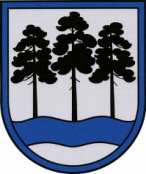 OGRES  NOVADA  PAŠVALDĪBAReģ.Nr.90000024455, Brīvības iela 33, Ogre, Ogres nov., LV-5001tālrunis 65071160, fakss 65071161, e-pasts: ogredome@ogresnovads.lv, www.ogresnovads.lv PAŠVALDĪBAS DOMES SĒDES PROTOKOLA IZRAKSTSOgrē, Brīvības ielā 33	Nr.16	2020.gada 16.jūlijā1.§Par detālplānojuma zemes vienībai Amatnieku ielā 40, Ogrē, Ogres nov.,  1.1.redakcijas apstiprināšanuDetālplānojuma zemes vienībai Amatnieku ielā 40, Ogrē, Ogres nov., kadastra apzīmējums 7401 004 0928, (turpmāk – Detālplānojums) izstrāde uzsākta saskaņā ar Ogres novada pašvaldības (turpmāk – Pašvaldība) domes 2018.gada 23.augusta lēmumu “Par detālplānojuma izstrādes uzsākšanu zemes vienībai Amatnieku ielā 40, Ogres pilsētā, Ogres nov.”. Detālplānojuma izstrādes mērķis – zemes vienības Amatnieku ielā 40, Ogrē, Ogres nov. (turpmāk – Zemes vienība), sadale blīvas savrupmāju un daudzdzīvokļu namu apbūves vajadzībām, nodrošinot inženierapgādi un piekļūšanu. Detālplānojuma izstrāde uzsākta, pamatojoties uz Zemes vienības īpašnieka – sabiedrības ar ierobežoto atbildību (turpmāk – SIA) “Mītnes” (reģistrācijas Nr. 40103629796) ierosinājumu. Detālplānojumu izstrādāja SIA “I.Projekts” (reģistrācijas Nr. 40003246264) (turpmāk – Izstrādātājs). Saskaņā ar Pašvaldības domes 2020.gada 23.janvāra lēmumu “Par detālplānojuma zemes vienībai Amatnieku ielā 40, Ogrē, Ogres nov., 1.0.redakcijas nodošanu publiskajai apspriešanai un institūciju atzinumu saņemšanai” Detālplānojuma 1.0.redakcija bija nodota publiskajai apspriešanai un institūciju atzinumu saņemšanai. Publiskā apspriešana notika laika periodā no 2020.gada 5.februāra līdz 4.martam. 2020.gada 18.februārī notika sanāksme par Detālplānojuma 1.0.redakcijas risinājumiem. Publiskās apspriešanas laikā netika iesniegts neviens fiziskās/juridiskās personas priekšlikums Detālplānojuma redakcijai. Saņemti atzinumi no visām nosacījumus sniegušajām institūcijām. Visu institūciju atzinumi, izņemot akciju sabiedrības (turpmāk – AS) “Gaso” un AS “Sadales tīkls” , bija pozitīvi.  Ņemot vērā AS “Gaso” un AS “Sadales tīkls” norādījumus Detālplānojuma Grafiskajā daļā (karte Zemes vienības sadalījuma, apgrūtinājumu un inženierkomunikāciju plāns un projektējamās ielas šķērsprofils) veikti precizējumi. Papildus minētajam precizēta Grafiskās daļas lapu numerācija. Ņemot vērā, ka veiktie precizējumi neietekmē Detālplānojuma risinājumus pēc būtības, neskar citu personu tiesiskās intereses, tie nav uzskatāmi par būtiskiem, tādējādi Detālplānojumam nav nepieciešama pilnveidošana. Ņemot vērā minēto, 2020.gada 6.jūlijā Teritorijas attīstības plānošanas informācijas sistēmā (TAPIS) tika publicēts Detālplānojuma izstrādes vadītāja – Pašvaldības centrālas administrācijas “Ogres novada pašvaldība” Infrastruktūras veicināšanas nodaļas telpiskā plānotāja – galvenā speciālista lauku infrastruktūras jautājumos J.Duboka (turpmāk – Izstrādes vadītājs) pamatojums redakcionālo kļūdu labošanai un izveidota Detālplānojuma 1.1.redakcija atbilstoši SIA “I.Projekts” 2020.gada 26.jūnijā Pašvaldībā iesniegtajiem materiāliem materiāliem (iesniegums reģistrēts Pašvaldībā ar Nr.2-4.3/1003). Ņemot vērā minēto, izskatot Izstrādes vadītāja ziņojumu par Detālplānojuma publisko apspriešanu un turpmāko virzību, kā arī pamatojoties uz likuma “Par pašvaldībām” 21.panta pirmās daļas 27.punktu, Teritorijas attīstības plānošanas likuma 12.panta pirmo daļu, 29.pantu, Ministru kabineta 2014. gada 14.oktobra noteikumu Nr.628 „Noteikumi par pašvaldību teritorijas attīstības plānošanas dokumentiem” 119.1.punktu,balsojot: PAR – 14 balsis (E.Helmanis, G.Sīviņš, J.Iklāvs, S.Kirhnere, A.Purviņa, Dz.Žindiga, Dz.Mozule, D.Širovs, J.Laptevs, M.Siliņš, E.Bartkevičs, E.Strazdiņa, I.Kalniņš, M.Leja), PRET – nav, ATTURAS – nav, Ogres novada pašvaldības dome NOLEMJ:Apstiprināt detālplānojumu zemes vienībai Amatnieku ielā 40, Ogrē, Ogres nov., kadastra apzīmējums 7401 004 0928 (turpmāk – Detālplānojums). Uzdot Ogres novada pašvaldības (turpmāk – Pašvaldība) centrālās administrācijas “Ogres novada pašvaldība” Infrastruktūras veicināšanas nodaļas telpiskajam plānotājam – galvenajam speciālistam lauku infrastruktūras jautājumos Jevgēnijam Dubokam:2.1. piecu darba dienu laikā pēc šī lēmuma pieņemšanas ievietot lēmumu un paziņojumu par Detālplānojuma apstiprināšanu Teritorijas attīstības plānošanas informācijas sistēmā (TAPIS);2.2. divu nedēļu laikā pēc šī lēmuma pieņemšanas nodrošināt paziņojuma par Detālplānojuma apstiprināšanu publicēšanu oficiālajā izdevumā “Latvijas Vēstnesis”, Pašvaldības tīmekļa vietnē;2.3. nodrošināt šī lēmuma 2.2.apakšpunktā minētā paziņojuma publicēšanu tuvākajā informatīvā izdevuma “Ogrēnietis” numurā;2.4. mēneša laikā pēc šī lēmuma pieņemšanas nodrošināt administratīvā līguma starp Pašvaldību un sabiedrību ar ierobežoto atbildību “Mītnes” (reģistrācijas Nr. 40103629796) par Detālplānojuma īstenošanu noslēgšanu saskaņā ar līguma projektu (pielikumā).3.	Kontroli par lēmuma izpildi uzdot pašvaldības izpilddirektora vietniekam. (Sēdes vadītāja,domes priekšsēdētāja E.Helmaņa paraksts)